Интегрированный урок математикии окружающего мира в 4 классе « Великая Отечественная война в датах и цифрах».Обобщение по теме:«Действия над многозначными числами».Цели урока:Углубить знания о Великой Отечественной войне; Подчеркнуть всемирно - историческое значение Победы; Усилить взаимосвязь математики с историей;Продемонстрировать значимость математических знаний в практической деятельности;Превратить материалы наблюдения в средство повышения эффективности уроков математики.Закрепить представление учащихся о многозначных числах и арифметические действия с многозначными числами Воспитывать патриотические чувства, уважение к ветеранам ВОВ..Оборудование: - карта с отмеченными флажками городами-героями и г. Берлином;- слайды с плакатами времён ВОВ и текстом. - мультимедийная доска - Плакат « Салют !» - Звёздочки для оцениванияХод урока: Слайд Постановка темы и задач урока.Устный счёт. Вычислите значение следующих выражений.Слайд -Какие числа получили?Слайд - Что эти даты означают в истории нашей страны?- Какую годовщину мы отмечали 9 мая?- Вы уже догадались, какая тема нашего урока? О чем будет разговор на уроке? (Тема нашего урока «ВОВ в датах и цифрах». Урок наш сегодня включает два предмета: математику и окружающий мир.- Мы с вами, ребята, потомки тех героев: солдат и мирных тружеников тыла, и, подолгу памяти не вправе забывать эти страшные, тяжёлые годы в истории нашей Родины. Сегодня на уроке мы узнаем, сколько стоила нам Победа, поговорим о ВОВ в цифрах.Слайд  Математическая разминка  - Сколько всего тысяч в числе 1941?  -1. -  Сколько всего сотен ? - 19 - Сколько всего десятков? - 194 - Сколько всего единиц? -1941 - Сколько лет длилась ВОВ? - 4 - В каком веке ? -20 - В каком году был освобождён наш район? -1944 - Сколько в нашей стране городов - героев? -13Слайд  За первые три недели войны армия понесла огромные потери . Первостепенное значение приобрело увеличение выпуска военной  продукции.. Уже к июню 1942 года советская экономика была полностью перестроена на военный лад и начался рост выпуска военной техники, снарядов Трудились женщины, старики, инвалиды, подростки. Дети не доставали до станков, им делали специальные   подставки и они трудились наравне со взрослыми. Они были младше вас, выполняли 1,5 – 2 нормы.Задача 2.В начале войны в действующей армии СССР было 1 550 боевых самолётов, а к концу войны количество самолётов увеличилось в 9 раз. Сколько боевых самолётов было к концу  войны?( 13 950)Задача 3.В конце войны в действующей армии СССР было 7 400 тяжёлых танков, а в начале войны в 4 раза меньше. Сколько тяжёлых танков было в начале войны? (1 850)Задача 4 (самостоятельно).В начале войны в действующей армии СССР было 21 983 миномёта, а к концу войны количество миномётов увеличилось в 4 раза. Сколько миномётов было к концу войны? (87 932)Задача 5.В конце войны в действующей армии СССР было 3 642 лёгких танков, а в начале войны в 3 раза меньше. Сколько лёгких танков было в начале войны? (1 214)Физкультминутка. Солнечный круг.Слайд Победа досталась дорогой ценой. Общие потери военнослужащих и гражданского населения Советского Союза за период Великой Отечественной войны составили 26.600.000 человек. Безвозвратные потери Вооруженных сил СССР за период войны составили 8.668.400 человек; есть и такая категория потерь – «санитарные потери», которые включают в себя раненых, заболевших и обмороженных. За годы войны было ранено 15.205.592 человека, заболело – 3.470.675 человек, было обморожено – 90 881 человек. В «скорбную» цифру входят и без вести пропавшие – 5.597.000 человек, а в плен попало 4.559.000 человек. Но в гитлеровских лагерях смерти было уничтожено свыше 11.000.000 граждан СССР. 
Почтим память павших минутой молчания.Слайд  Д.З.
Вычислите:
1 сутки=1440минут.
1 год=365 суток.Сколько понадобится лет, если объявить минуту молчания за каждого погибшего в Великой Отечественной войне. (27 миллионов человеческих жизней). Ответ округлите до целых. (50 лет)Слайд Ни одно из сражений минувшего столетия не сравнится с битвой под Сталинградом.По своим масштабам и ожесточенности она превзошла все прошлые битвы: на территории почти в сто тысяч квадратных километров сражались более двух миллионов человек.Всего- 200 дней.  Слайд  Сравнить  числовые данные, сделать вывод.( ответы  учащихся)СлайдНачалом Сталинградской битвы, её первым днём   принято считать 17 июля 1942 года. Завершением битвы, её  последним  днём , считается 2 февраля 1943 года. Сколько дней продолжалась защита Сталинграда?Решение: (с комментариями учителя)                    июль 1942 года   -14 дней                    август                      -31                    сентябрь               - 30                    октябрь                  - 31                    ноябрь                  - 30                    декабрь                 - 31                    январь 1943года- 31день                    февраль                 - 2( 200)Слайд - Да, перевес сил был на стороне противника. И всё же германская армия под командованием генерала- фельдмаршала Паулюса была разгромлена, что потрясло Германию. Сталинградская битва окончательно разрушила миф о непобедимости армии Гитлера.Слайд Мамаев курган – «главная высота России». Во время Сталинградской битвы здесь проходили одни из самых ожесточённых боёв. Сегодня на Мамаевом кургане возведён памятник – ансамбль «Героям Сталинградской битвы». Центральная фигура композиции – скульптура «Родина – мать зовёт!». Входит в число семи чудес Слайд Выполнив действия, вы узнаете величину главной высоты города:318м 46см + 24м 38 см – 240м 84см.Ответ: 102 мСлайд Много горьких цифр описывают эту войну, но Ленинградская блокада стала одним из страшнейших моментов ВОВ. Она длилась 900 дней!  Умерло от голода около 800 000 человек    Сколько человек умирало за сутки?СлайдНе миновала война и наш Крым. С первых дней бомбили Севастополь, а к ноябрю фашисты оккупировали весь полуостровСлайд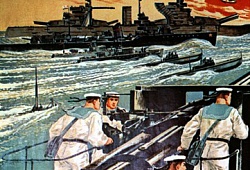 Морские сражения. Черное и Азовское моряОсвобождение Черноморского побережья и КрымаЧерноморский Морской Флот был одним из самых подготовленных соединений нашей армии к началу войны. В состав флота входило  230 кораблей и катеров разных классов, 1 линейный корабль, 6 крейсеров, 16  эсминцев, 47 подводных лодок. Сколько всего единиц военной техники входило в состав флота? (300единиц) 12 апреля  1944г.- был освобождён Красногвардейский район от фашистских захватчиковСколько месяцев осталось ждать до полной победы? В результате освобождения Крыма была снята угроза южному крылу советско-германского фронта, а также возвращена главная военно-морская база Черноморского флота - Севастополь.СлайдРасстояние от Бреста до Москвы1000 км. От Москвы до Берлина на 600 км. больше. Советские   солдаты , освобождая свою Родину , километр за километром перебежками и по-пластунски за 4 года преодолели расстояние от Бреста до Берлина . Чему равно расстояние от Бреста до  Берлина ? (2 600 км) Слайд
9мая 1945года в честь народа-победителя в Москве был дан салют 30 залпами из 1000 орудий. Сколько всего залпов? /30000/ 
Итог урока:. Салют Победе 
Мы сейчас с вами запустим свой праздничный салют, прикрепим звёздочки с датами. Что они означают? 70 лет  -  победе в ВОВ, 71 год назад был освобождён Красногвардейский район. 12 апреля?  - День освобождения Красногвардейского района, 1943 год – завершилась победой Сталинградская битва, 1944 год – освобождение Крыма, 102 м. – высота скульптуры « Родина – мать зовёт!»,30 000 залпов – Салют в Москве в честь Победы. 9 мая – День Победы, 1945год – закончилась Великая Отечественная война! Слава советскому народу! Слава воину –победителю!Дети: Слава! Слава! Слава!Песня в исполнении  детей  « Прадедушка»Главная задача человечества - сохранение мира, человеческих жизней и всего живого на нашей планете. Силы и средстваСССРГерманияЛичный состав (тыс. чел.)160Около 270Орудия и миномёты22003000ТанкиОколо 400Около 500Боевые самолёты454До 1200